法律相談センター便り（市民向けセミナーを行いました。）平成29年1月21日（土）に、弁護士会館（久留米市篠山町11-5）において市民向けセミナーを開催しました。当日は久留米市内、外より8名の方々が参加されました。講演したのは福岡県弁護士会筑後部会の田中文弁護士です。今回のテーマも「相続」で、事例を踏まえた一般的説明に加え、特別受益や寄与分、祭祀の承継についても具体的に説明しました。講演中、参加者の方々はメモを取られており、相続問題への関心の高さが伺えました。　今後も、定期的に市民向けのセミナーを実施していきますので奮ってご参加ください。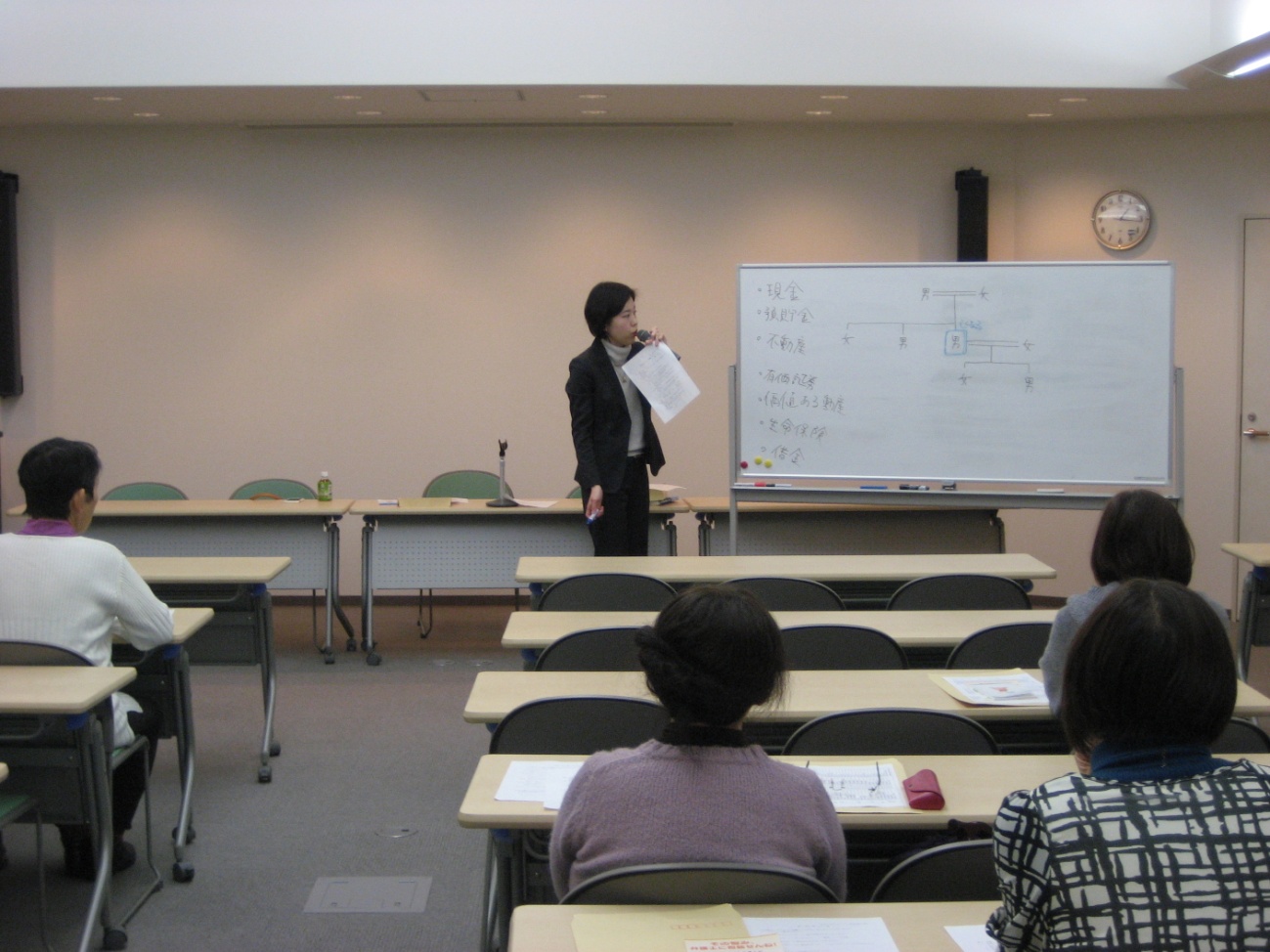 